Coláiste Cholmcille Calendar 2020-2021 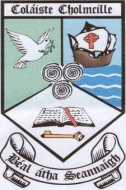 All Dates are inclusivePlease note that this calendar is subject to change.We will notify you of any changes at the earliest convenience. First Term  - August to Christmas - 27th August to 22nd DecemberSecond Term - Christmas to Easter - 6th January to 26th March Third Term - Easter to Summer - 12th April to 4th June October Mid Term Break – 26th October to 30th October February Mid Term Break – 15th February to 19th February The first three days of the Spring Mid Term and of the Easter Holidays may be used to compensate for any significant loss of school time e.g. due to weather conditions. Please be aware of this possibility when making holiday arrangements.Opening DatesTerm 1 Monday September 28th - 1st Year 	Parent/Guardian Information Evening (Online)Monday October 12th - 3rd Year PTMTuesday November 3rd - CAO Evening (Online)Thursday November 12th - 6th Year PTMThursday December 10th - 2nd Year PTMTerm 2Tuesday January 12th - 1st Year PTMThursday January 28th - 5th Year PT MeetingThursday February 4th - 3rd/6th Year Mock ExamsMonday February 8th - TY Work Experience Week 1Tuesday March 9th - Options EveningTerm 3Monday May 3rd 		Bank Holiday - No ClassFriday June 4th - School Closes for SummerWednesday June 7th - State Exams begin				Tuesday September 1st1st Year Induction Programme - full dayWednesday September 2nd6th Year and LCA 2 Induction Programme - half dayThursday September 3rd3rd Year Induction Programme – full dayFriday September 4th5th Year and LCA 1 Induction Programme – full dayMonday September 7th2nd Year Induction Programme – full dayTuesday September 8thTY Induction Programme – full day